Сумська міська радаVІIІ СКЛИКАННЯ IX СЕСІЯРІШЕННЯвід 23 липня 2021 року № 1511-МРм. СумиРозглянувши звернення громадянки, надані документи, відповідно до статті 12 Земельного кодексу України, статті 50 Закону України                            «Про землеустрій», частини третьої статті 15 Закону України «Про доступ до публічної інформації», ураховуючи протокол засідання постійної комісії з питань архітектури, містобудування, регулювання земельних відносин, природокористування та екології Сумської міської ради від 09.06.2021 № 21, керуючись пунктом 34 частини першої статті 26 Закону України «Про місцеве самоврядування в Україні», Сумська міська рада ВИРІШИЛА:Відмовити Солодовник Ользі Олександрівні у наданні дозволу на розроблення проекту землеустрою щодо відведення у власність земельної ділянки за адресою: м. Суми, в районі вул. Центральна, на території колишнього садівницького кооперативу «Електрон-86», масиву «Олдиш-86», земельна ділянка № 6, орієнтовною площею 0,0600 га у зв’язку з тим, що відповідно до рішення Виконавчого комітету Сумської міської Ради народних депутатів від 16.12.1993 № 723 «Про передачу в приватну власність земель», запитувана земельна ділянка передана у приватну власність заявниці.Сумський міський голова                                                                     О.М. ЛисенкоВиконавець: Клименко Ю.М.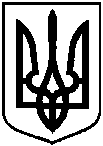 Про відмову Солодовник Ользі Олександрівні у наданні дозволу на розроблення проекту землеустрою щодо відведення у власність земельної ділянки за адресою:                  м. Суми, в районі                                          вул. Центральна, на території колишнього садівницького кооперативу «Електрон-86», масиву «Олдиш-86», земельна ділянка № 6, орієнтовною площею 0,0600 га